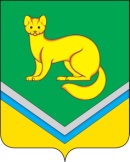 АДМИНИСТРАЦИЯСЕЛЬСКОГО ПОСЕЛЕНИЯ УНЪЮГАНОктябрьского районаХанты – Мансийского автономного округа – ЮгрыПОСТАНОВЛЕНИЕот  01 сентября  2017 г.										№ 200  п.УнъюганОб утверждении Схемы теплоснабжения муниципального образования сельское поселение УнъюганВ  соответствии с Федеральными законами от 06.10.2003 № 131-ФЗ «Об общих принципах организации местного самоуправления в Российской Федерации», от 27.07.2010 № 190-ФЗ          «О теплоснабжении», постановлением Правительства Российской Федерации от 22.02.2012 № 154 «О требованиях к схемам теплоснабжения, порядку их разработки и утверждения», руководствуясь Уставом сельского поселения Унъюган, протоколом общественных обсуждений от 22.08.2017 г.:Внести изменения в Схему теплоснабжения муниципального образования сельское поселение Унъюган Октябрьского района Ханты-Мансийского автономного округа – Югры,  разработанные ООО «ЖилГражданПроект».Утвердить Схему теплоснабжения муниципального образования сельское поселение Унъюган Октябрьского района Ханты-Мансийского автономного округа-Югры согласно приложению (приложение не приводится).Схему теплоснабжения муниципального образования сельское поселение Унъюган Октябрьского района Ханты-Мансийского автономного округа – Югры в течение 15 календарных дней с даты ее утверждения разместить на официальном сайте Администрации сельского поселения Унъюган.Постановление обнародовать и разместить на официальном сайте Администрации поселения в информационно – телекоммуникационной сети общего пользования (компьютерной сети «Интернет»).Контроль за исполнением постановления возложить на заместителя главы поселения по строительству и ЖКХ, заведующего отделом обеспечения  жизнедеятельности  и управления муниципальным имуществом  Балабанову Л.В. Глава сельского поселения Унъюган 			         	      В.И.ДеркачСОГЛАСОВАНИЕпроекта постановления Администрации сельского поселения Унъюган«Об утверждении Схемы теплоснабжения муниципального образования сельское поселение Унъюган» от «___»  августа 2017 г. №____Исполнитель: Главный специалист отдела обеспечения жизнедеятельностии управления муниципальным имуществом Иванова Г.А., тел. 48-50330.08.2017 г.Согласовано:Разослать:Ф.И.О.         Дата передачи 
на согласованиеРазногласияПодпись, дата  
согласования   Дата возврата 
исполнителюБалабанова Л.В.Могорита О.В.Чернавских О.В.